Name________________P. ___ Date___________Ch 6 S. 1a Genetics: Structure of DNA—CORNELL NOTES					A ______is a DNA sequence which gives instructions for cell processes 					and for building cell structures.					DNA stands for __________________________Deoxyribose is the type of 	sugar found in DNA, nucleic means that the DNA is found in the nucleus.					DNA is found in the nucleus, in a linear shape called a ____________.							DRAW A PICTURE of a chromosome 					DNA is composed of subunits called 	 ______________.Each nucleotide is composed of a __________, ___________, and ______.  DRAW A PICTURE.Two strands of DNA bond together to form a twisted ladder or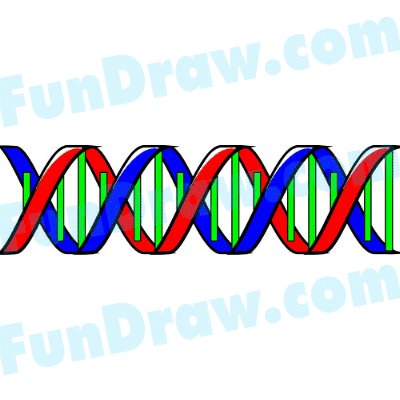 _________________   ______________, a shape that we recognize as DNA.On the ________     _____________ or __________    ________________the rails of the ladder are made from alternating sugar and phosphate; the rungs of the ladder are made from nucleotide base-pairs.The nucleotide bases on DNA are ________________, _______________________________________, and ___________________					They always bond according to the  _________ -  ________  _______:  A-T and G-C.							draw picture